ЧЕРНОПЕНСКИЙ  ВЕСТНИК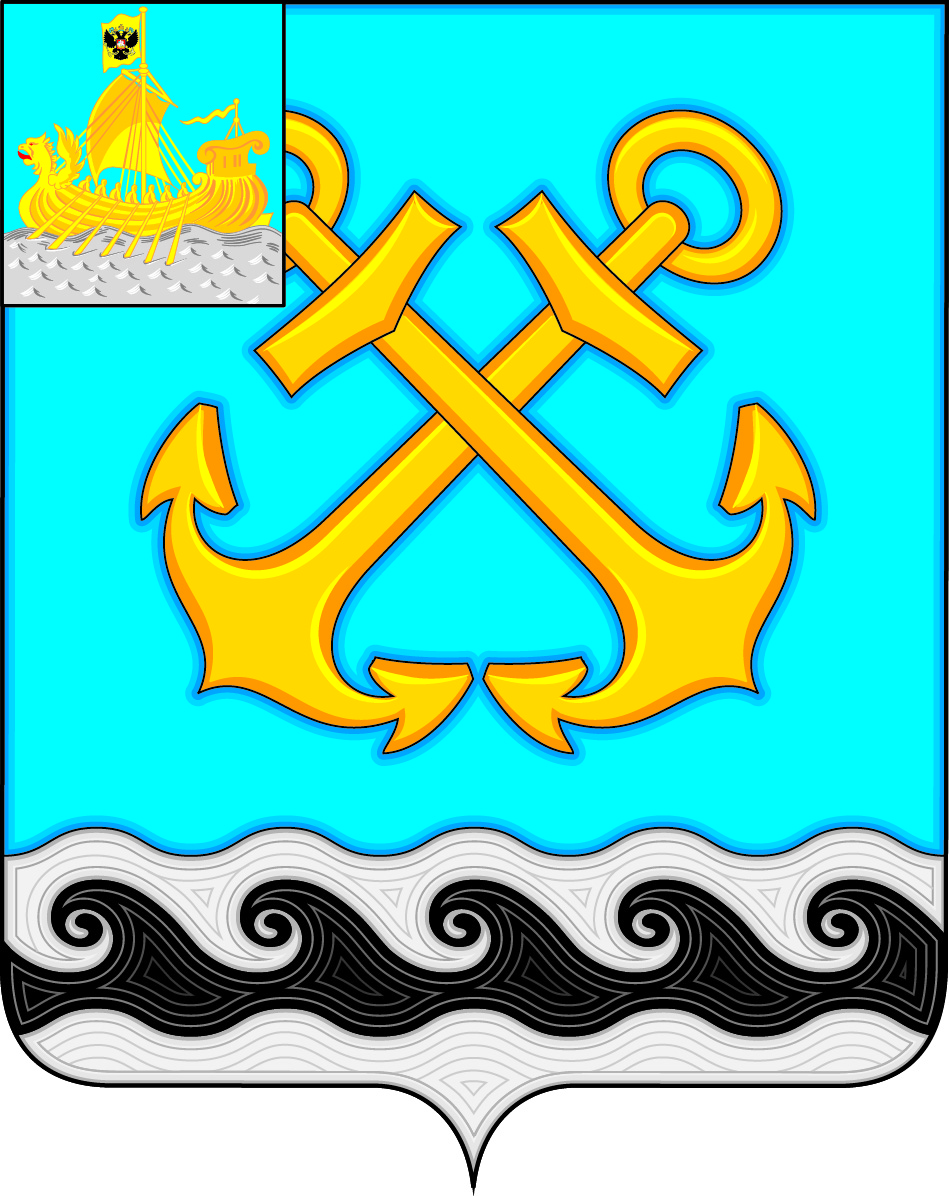 Информационный бюллетень Учредитель: Совет депутатов Чернопенского сельского поселения Костромского муниципального районаКостромской областиИнформационный бюллетеньвыходит с 30 ноября 2006 года             № 16         вторник  16 августа  2021 года Сегодня в номере:Информация Избирательной комиссии Костромского муниципального района Костромской области о зарегистрированных кандидатах в главы и депутаты  по Чернопенскому сельскому поселению на выборы 19 сентября 2021 года…………………………………………………………………………….стр. 1ОКРУЖНАЯ ИЗБИРАТЕЛЬНАЯ КОМИССИЯ ДЕСЯТИМАНДАТНОГО ИЗБИРАТЕЛЬНОГО ОКРУГА ПО ВЫБОРАМ ДЕПУТАТОВ СОВЕТА ДЕПУТАТОВ ЧЕРНОПЕНСКОГО СЕЛЬСКОГО ПОСЕЛЕНИЯ КОСТРОМСКОГО МУНИЦИПАЛЬНОГО РАЙОНА КОСТРОМСКОЙ ОБЛАСТИ ЧЕТВЕРТОГО СОЗЫВАПОСТАНОВЛЕНИЕот 15 августа 2021 года 								№ 17О регистрации кандидата в депутаты Совета депутатов Чернопенского сельского поселения Костромского муниципального района Костромской области четвертого созыва по десятимандатному избирательному округу Седаковой Светланы Викторовны, выдвинутого избирательным объединением Костромское районное местное отделение Всероссийской политической партии «ЕДИНАЯ РОССИЯ»	Рассмотрев документы, представленные в окружную избирательную комиссию для регистрации кандидата в депутаты Совета депутатов Чернопенского сельского поселения Костромского муниципального района Костромской области четвертого созыва по десятимандатному избирательному округу Седаковой Светланы Викторовны, выдвинутого избирательным объединением Костромское районное местное отделение Всероссийской политической партии «ЕДИНАЯ РОССИЯ», проверив соблюдение предусмотренного Федеральными законами от 12 июня 2002 года № 67-ФЗ «Об основных гарантиях избирательных прав и права на участие в референдуме граждан Российской Федерации» (далее – Федеральный закон № 67-ФЗ), от 11 июля 2001 года № 95-ФЗ «О политических партиях», Избирательным кодексом Костромской области (далее – Кодекс) порядка выдвижения кандидата и необходимые для регистрации кандидата документы, руководствуясь статьей 38 Федерального закона № 67-ФЗ, статьей 80 Кодекса, окружная избирательная комиссия постановляет:1. Зарегистрировать кандидата в депутаты Совета депутатов Чернопенского сельского поселения Костромского муниципального района Костромской области четвертого созыва по десятимандатному избирательному округу Седакову Светлану Викторовну, 1983 года рождения, выдвинутого избирательным объединением Костромское районное местное отделение Всероссийской политической партии «ЕДИНАЯ РОССИЯ», «15» августа 2021 года в 15  часов 33 минуты. 2. Выдать Седаковой Светлане Викторовне удостоверение зарегистрированного кандидата в депутаты Совета депутатов Чернопенского сельского поселения Костромского муниципального района Костромской области четвертого созыва по десятимандатному избирательному округу.3. Направить настоящее постановление в избирательную комиссию муниципального образования Чернопенское сельское поселение Костромского муниципального района Костромской области.4. Опубликовать настоящее постановление в информационном бюллетене «Чернопенский вестник», разместить настоящее постановление в разделе «Избирательная комиссия» на официальном сайте администрации Костромского муниципального района Костромской области в информационно-телекоммуникационной сети «Интернет».	Председатель избирательной комиссии						Л.М. Максимова	Секретарь избирательной комиссии						Л.Н. СеменоваОКРУЖНАЯ ИЗБИРАТЕЛЬНАЯ КОМИССИЯ ДЕСЯТИМАНДАТНОГО ИЗБИРАТЕЛЬНОГО ОКРУГА ПО ВЫБОРАМ ДЕПУТАТОВ СОВЕТА ДЕПУТАТОВ ЧЕРНОПЕНСКОГО СЕЛЬСКОГО ПОСЕЛЕНИЯ КОСТРОМСКОГО МУНИЦИПАЛЬНОГО РАЙОНА КОСТРОМСКОЙ ОБЛАСТИ ЧЕТВЕРТОГО СОЗЫВАПОСТАНОВЛЕНИЕот 16 августа 2021 года 								№ 18О регистрации кандидата в депутаты Совета депутатов Чернопенского сельского поселения Костромского муниципального района Костромской области четвертого созыва по десятимандатному избирательному округу Петухова Николая Александровича, выдвинутого избирательным объединением Костромское региональное отделение Политической партии ЛДПР – Либерально-демократической партии России	Рассмотрев документы, представленные в окружную избирательную комиссию для регистрации кандидата в депутаты Совета депутатов Чернопенского сельского поселения Костромского муниципального района Костромской области четвертого созыва по десятимандатному избирательному округу Петухова Николая Александровича, выдвинутого избирательным объединением Костромское региональное отделение Политической партии ЛДПР – Либерально-демократической партии России, проверив соблюдение предусмотренного Федеральными законами от 12 июня 2002 года № 67-ФЗ «Об основных гарантиях избирательных прав и права на участие в референдуме граждан Российской Федерации» (далее – Федеральный закон № 67-ФЗ), от 11 июля 2001 года № 95-ФЗ «О политических партиях», Избирательным кодексом Костромской области (далее – Кодекс) порядка выдвижения кандидата и необходимые для регистрации кандидата документы, руководствуясь статьей 38 Федерального закона № 67-ФЗ, статьей 80 Кодекса, окружная избирательная комиссия постановляет:1. Зарегистрировать кандидата в депутаты Совета депутатов Чернопенского сельского поселения Костромского муниципального района Костромской области четвертого созыва по десятимандатному избирательному округу Петухова Николая Александровича, 1969 года рождения, выдвинутого избирательным объединением Костромское региональное отделение Политической партии ЛДПР – Либерально-демократической партии России, «16» августа 2021 года в 17  часов 46 минуты. 2. Выдать Петухову Николаю Александровичу удостоверение зарегистрированного кандидата в депутаты Совета депутатов Чернопенского сельского поселения Костромского муниципального района Костромской области четвертого созыва по десятимандатному избирательному округу.3. Направить настоящее постановление в избирательную комиссию муниципального образования Чернопенское сельское поселение Костромского муниципального района Костромской области.4. Опубликовать настоящее постановление в информационном бюллетене «Чернопенский вестник», разместить настоящее постановление в разделе «Избирательная комиссия» на официальном сайте администрации Костромского муниципального района Костромской области в информационно-телекоммуникационной сети «Интернет».	Председатель избирательной комиссии						Л.М. Максимова	Секретарь избирательной комиссии						Л.Н. СеменоваОКРУЖНАЯ ИЗБИРАТЕЛЬНАЯ КОМИССИЯ ДЕСЯТИМАНДАТНОГО ИЗБИРАТЕЛЬНОГО ОКРУГА ПО ВЫБОРАМ ДЕПУТАТОВ СОВЕТА ДЕПУТАТОВ ЧЕРНОПЕНСКОГО СЕЛЬСКОГО ПОСЕЛЕНИЯ КОСТРОМСКОГО МУНИЦИПАЛЬНОГО РАЙОНА КОСТРОМСКОЙ ОБЛАСТИ ЧЕТВЕРТОГО СОЗЫВАПОСТАНОВЛЕНИЕот 15 августа 2021 года 								№ 15О регистрации кандидата в депутаты Совета депутатов Чернопенского сельского поселения Костромского муниципального района Костромской области четвертого созыва по десятимандатному избирательному округу Бормотова Сергея Викторовича, выдвинутого избирательным объединением Костромское районное отделение КПРФ	Рассмотрев документы, представленные в окружную избирательную комиссию для регистрации кандидата в депутаты Совета депутатов Чернопенского сельского поселения Костромского муниципального района Костромской области четвертого созыва по десятимандатному избирательному округу Бормотова Сергея Викторовича, выдвинутого избирательным объединением Костромское районное отделение КПРФ, проверив соблюдение предусмотренного Федеральными законами от 12 июня 2002 года № 67-ФЗ «Об основных гарантиях избирательных прав и права на участие в референдуме граждан Российской Федерации» (далее – Федеральный закон № 67-ФЗ), от 11 июля 2001 года № 95-ФЗ «О политических партиях», Избирательным кодексом Костромской области (далее – Кодекс) порядка выдвижения кандидата и необходимые для регистрации кандидата документы, руководствуясь статьей 38 Федерального закона № 67-ФЗ, статьей 80 Кодекса, окружная избирательная комиссия постановляет:1. Зарегистрировать кандидата в депутаты Совета депутатов Чернопенского сельского поселения Костромского муниципального района Костромской области четвертого созыва по десятимандатному избирательному округу Бормотова Сергея Викторовича, 1969 года рождения, выдвинутого избирательным объединением Костромское районное отделение КПРФ, «15» августа 2021 года в  15 часов  29  минут. 2. Выдать Бормотову Сергею Викторовичу удостоверение зарегистрированного кандидата в депутаты Совета депутатов Чернопенского сельского поселения Костромского муниципального района Костромской области четвертого созыва по десятимандатному избирательному округу.3. Направить настоящее постановление в избирательную комиссию муниципального образования Чернопенское сельское поселение Костромского муниципального района Костромской области.4. Опубликовать настоящее постановление в информационном бюллетене «Чернопенский вестник», разместить настоящее постановление в разделе «Избирательная комиссия» на официальном сайте администрации Костромского муниципального района Костромской области в информационно-телекоммуникационной сети «Интернет».	Председатель избирательной комиссии						Л.М. Максимова	Секретарь избирательной комиссии						Л.Н. СеменоваСВЕДЕНИЯ
о выдвинутых и зарегистрированных кандидатах на выборах 
главы Чернопенского сельского поселения Костромского муниципального района Костромской области, 
назначенных на 19 сентября 2021 годаСВЕДЕНИЯ
о выдвинутых  и зарегистрированных кандидатах на выборах 
депутатов Совета депутатов Чернопенского сельского поселения Костромского муниципального района Костромской области четвертого созыва по десятимандатному избирательному округу, 
назначенных на 19 сентября 2021 года Скобей Надежда Валерьевна18.09.1971 года рождения; Место жительства: Костромская область, Костромской район, с. Чернопенье;Образование: Костромской государственный педагогический университет им. Н. А. Некрасова, 1998 год;Место работы: Общество с ограниченной ответственностью «Карамелия»,  заместитель генерального директора  по персоналу; Выдвинута в порядке самовыдвижения 18 июля 2021 годаЗарегистрирована кандидатом на должность главы  Чернопенского сельского поселения  Костромского муниципального района Костромской области 09 августа  2021 года.Сергеева Антонина Борисовна18.04.1972 года рождения; Место жительства: Костромская область, Костромской район, пос. Сухоногово;Образование: Федеральное государственное образовательное учреждение высшего профессионального образования «Костромская  государственная сельскохозяйственная академия», 2007  год;Род занятий: домохозяйка;Выдвинута в  порядке самовыдвижения 21 июля 2021 года.Зарегистрирована кандидатом на должность главы  Чернопенского сельского поселения  Костромского муниципального района Костромской области 05 августа  2021 года.Новиков Валерий Федорович13.10.1966 года рождения; Место жительства: Костромская область, Костромской район, п. Сухоногово;Образование: Московская специальная средняя школа милиции МВД России, 1998 год;Место работы: ГБУ КО «Спортивная школа с ипподромом», тренер; Выдвинут Костромским районным  местным отделением Партии «ЕДИНАЯ РОССИЯ» 22 июля 2021 года Зарегистрирован кандидатом на должность главы  Чернопенского сельского поселения  Костромского муниципального района Костромской области 31 июля 2021 года.Регистрация кандидата аннулирована 04 августа 2021 годаМаскатова Екатерина Николаевна04.02.1986 года рождения; Место жительства: Костромская область, Костромской район, д.Лыщево;Образование: ГОУ СПО Костромской энергетический техникум, 2005  год;Место работы: Областное государственное бюджетное учреждение  учреждение здравоохранения «Окружная больница Костромского округа №1», уборщик служебных помещений;Выдвинута избирательным объединением «Местное отделение Социалистической  политической партии «СПРАВЕДЛИВАЯ РОССИЯ – ПАТРИОТЫ – ЗА ПРАВДУ» 03 августа 2021 годаЗарегистрирована кандидатом на должность главы  Чернопенского сельского поселения  Костромского муниципального района Костромской области 12 августа  2021 года.Зубова Елена Николаевна03. 02.1964 года рождения; Место жительства: Костромская область, Костромской район, п. Сухоногово;Образование: Костромской сельскохозяйственный институт, 1986  год;Место работы: глава Чернопенского сельского поселения Костромского муниципального района Костромской области; Депутат Собрания  депутатов Костромского муниципального  района Костромской области на непостоянной основе;Выдвинута избирательным объединением Костромское районное  местное отделение Партии «ЕДИНАЯ РОССИЯ» 06 августа 2021 годаЗарегистрирована кандидатом на должность главы  Чернопенского сельского поселения  Костромского муниципального района Костромской области 15 августа  2021 года.Зубова Елена Николаевна03. 02.1964 года рождения; Место жительства: Костромская область, Костромской район, п. Сухоногово;Образование: Костромской сельскохозяйственный институт, 1986  год;Место работы: глава Чернопенского сельского поселения Костромского муниципального района Костромской области; Депутат Собрания  депутатов Костромского муниципального  района Костромской области на непостоянной основе;Выдвинута избирательным объединением Костромское районное  местное отделение Партии «ЕДИНАЯ РОССИЯ» 03 августа 2021 года Зарегистрирована  кандидатом в депутаты Совета депутатов Чернопенского   сельского поселения четвертого созыва по десятимандатному избирательному округу 12 августа  2021 годаМаскатова Екатерина Николаевна04.02.1986 года рождения; Место жительства: Костромская область, Костромской район, д.Лыщево;Образование: ГОУ СПО Костромской энергетический техникум, 2005  год;Место работы: Областное государственное бюджетное учреждение  здравоохранения «Окружная больница Костромского округа №1», уборщик служебных помещений;Выдвинута избирательным объединением «Местное отделение Социалистической  политической партии «СПРАВЕДЛИВАЯ РОССИЯ – ПАТРИОТЫ – ЗА ПРАВДУ» 03 августа 2021 годаЗарегистрирована кандидатом в депутаты Совета депутатов Чернопенского   сельского поселения четвертого созыва по десятимандатному избирательному округу 12 августа  2021 годаКулекинАлексей Константинович10.01.1971 года рождения; Место жительства: Костромская область, Костромской район, гор. Кострома;Образование: Костромской ордена  Трудового Красного Знамени технологический институт,  1993  год;Место работы: ООО  «НАШЕ СЕРЕБРО – КОСТРОМА», генеральный директор;Выдвинут избирательным объединением «Местное отделение Социалистической  политической партии «СПРАВЕДЛИВАЯ РОССИЯ – ПАТРИОТЫ – ЗА ПРАВДУ» 03 августа 2021 годаЗарегистрирован кандидатом в депутаты Совета депутатов Чернопенского   сельского поселения четвертого созыва по десятимандатному избирательному округу 12 августа  2021 годаСмирнов Алексей Валентинович14.05.1972 года рождения; Место жительства: Костромская область, Костромской район, д. Лыщево;Образование: не имеет;Род занятий: пенсионер;Выдвинут избирательным объединением «Местное отделение Социалистической  политической партии «СПРАВЕДЛИВАЯ РОССИЯ – ПАТРИОТЫ – ЗА ПРАВДУ» 03 августа 2021 годаОтказано в регистрации кандидатом в депутаты Совета депутатов Чернопенского   сельского поселения четвертого созыва по десятимандатному избирательному округу 12 августа  2021 годаКириллов Андрей Анатольевич22.12.1973 года рождения;Место жительства: Костромская область, дер. Авдотьино;Образование: Негосударственное образовательное учреждение высшего профессионального образования «Московский финансово-промышленный университет «Синергия», 2015 г.;Место работы: ООО «АМАН», генеральный директор;Имелась судимость по ч.2 ст. 161 УК РФ, снята  в 2008 году;Выдвинут избирательным объединением Костромское районное местное отделение Всероссийской политической партии «ЕДИНАЯ РОССИЯ» 04 августа 2021 годаЗарегистрирован кандидатом в депутаты Совета депутатов Чернопенского   сельского поселения четвертого созыва по десятимандатному избирательному округу 13 августа  2021 годаЛазутин Степан  Александрович07.08.1981 года рождения;Место жительства: Костромская область, п. Сухоногово;Образование: Федеральное государственное образовательное учреждение высшего профессионального образования «Костромская государственная сельскохозяйственная академия», 2011 г.;Место работы: ООО «Мечта», исполнительный директор;Имелась судимость;Выдвинут в порядке самовыдвижения 04 августа 2021 годаОтказано в регистрации кандидатом в депутаты Совета депутатов Чернопенского   сельского поселения четвертого созыва по десятимандатному избирательному округу 13 августа  2021 годаАристова Светлана Александровна16.01.1977 года рождения;Место жительства: Костромская область, п. Сухоногово;Образование: Нижегородский коммерческий институт,  2000 г.;Род занятий: индивидуальный предприниматель Аристова С.А.;Выдвинута избирательным объединением Костромское районное местное отделение Всероссийской политической партии «ЕДИНАЯ РОССИЯ» 04 августа 2021 годаЗарегистрирована кандидатом в депутаты Совета депутатов Чернопенского   сельского поселения четвертого созыва по десятимандатному избирательному округу 13 августа  2021 годаИгумнова Екатерина Николаевна23.09.1972 года рождения;Место жительства: Костромская область, п. Сухоногово;Образование: Костромской технологический техникум Центросоюза России,   1992 г.;Место работы: ИП Аристова С.А., продавец - кассир;Выдвинута избирательным объединением Костромское районное местное отделение Всероссийской политической партии «ЕДИНАЯ РОССИЯ» 04 августа 2021 годаЗарегистрирована кандидатом в депутаты Совета депутатов Чернопенского   сельского поселения четвертого созыва по десятимандатному избирательному округу 13 августа  2021 годаВасильев Александр Сергеевич16.12.1985 года рождения;Место жительства: Костромская область, г. Кострома;Образование: ГОУ НПО профессиональный лицей №6 г. Костромы, 2005 год;Место работы: ООО «БЕТОНСЕРВИС», формовщик ЖБИ;Член Политической партии ЛДПР – Либерально – демократической партии России; Выдвинут избирательным объединением Костромское региональное отделение Политической партии ЛДПР – Либерально – демократической партии России 04 августа 2021 годаЗарегистрирован кандидатом в депутаты Совета депутатов Чернопенского   сельского поселения четвертого созыва по десятимандатному избирательному округу 13 августа  2021 годаСкрябина Татьяна Александровна17.02.1977 года рождения;Место жительства: Костромская область, п. Сухоногово;Образование: Федеральное государственное бюджетное образовательное учреждение высшего профессионального образования «Костромской государственный университет имени Н.А. Некрасова», 2014 г.;Место работы: МБОУ «Чернопенская средняя общеобразовательная школа», учитель начальных классовВыдвинута избирательным объединением Костромское районное местное отделение Всероссийской политической партии «ЕДИНАЯ РОССИЯ» 04 августа 2021 годаЗарегистрирована кандидатом в депутаты Совета депутатов Чернопенского   сельского поселения четвертого созыва по десятимандатному избирательному округу 13 августа  2021 годаСавина Галина Владимировна13.11.1974 года рождения;Место жительства: Костромская область, п.Сухоногово;Образование: Костромской государственный университет им. Н.А. Некрасова, 2001 г.;Место работы: администрация Чернопенского сельского поселения Костромского муниципального района Костромской области, инспектор ВУС;Выдвинута избирательным объединением Костромское районное местное отделение Всероссийской политической партии «ЕДИНАЯ РОССИЯ» 04 августа 2021 годаЗарегистрирована кандидатом в депутаты Совета депутатов Чернопенского   сельского поселения четвертого созыва по десятимандатному избирательному округу 13 августа  2021 годаМуравьев Сергей Юрьевич15.08.1964 года рождения;Место жительства: Костромская область, г. Кострома;Образование: среднее профессионально-техническое училище   № 15 г. Костромы, 1982 г.;Место работы: ООО «Костромская пивоваренная компания», директор;Депутат Совета депутатов Чернопенского сельского поселения Костромского муниципального района Костромской области третьего созыва на непостоянной основе;Выдвинут избирательным объединением Костромское районное местное отделение Всероссийской политической партии «ЕДИНАЯ РОССИЯ» 04 августа 2021 годаЗарегистрирован кандидатом в депутаты Совета депутатов Чернопенского   сельского поселения четвертого созыва по десятимандатному избирательному округу 13 августа  2021 годаСутягин Александр Владимирович30.09.1975 года рождения;Место жительства: Костромская область, п. Сухоногово;Образование: ГОУ ВПО «Ивановский государственный архитектурно-строительный университет», 2009 г.;Место работы: АО «Костромское ДЭП» Красносельский филиал, директор Красносельского филиала;Депутат Совета депутатов Чернопенского сельского поселения Костромского муниципального района Костромской области третьего созыва на непостоянной основеВыдвинут избирательным объединением Костромское районное местное отделение Всероссийской политической партии «ЕДИНАЯ РОССИЯ» 05 августа 2021 годаЗарегистрирован кандидатом в депутаты Совета депутатов Чернопенского   сельского поселения четвертого созыва по десятимандатному избирательному округу 14 августа  2021 годаДанченкова Виктория Александровна09.08.1980 года рождения;Место жительства: Костромская область, п.Сухоногово;Образование: Горловский жилищно-коммунальный техникум, 2003 г.;Место работы: ОГБУ «Костромской комплексный центр социального обслуживания населения», социальный работник в отделе социального обслуживания на домуВыдвинута избирательным объединением Костромское районное местное отделение Всероссийской политической партии «ЕДИНАЯ РОССИЯ» 05 августа 2021 годаЗарегистрирована кандидатом в депутаты Совета депутатов Чернопенского   сельского поселения четвертого созыва по десятимандатному избирательному округу 14 августа  2021 годаБормотов Сергей Викторович03.05.1969 года рождения;Место жительства: Костромская область, гор. Кострома;Образование: Юридический институт МВД России, 1997 г.;Род занятий: пенсионер;Выдвинут избирательным объединением Костромское районное отделение КПРФ  06 августа 2021 годаЗарегистрирован кандидатом в депутаты Совета депутатов Чернопенского   сельского поселения четвертого созыва по десятимандатному избирательному округу 15 августа  2021 годаСоколов Андрей Александрович19.06.1982 года рождения;Место жительства: Костромская область, п. Сухогово;Образование: Государственное образовательное учреждение высшего профессионального образования «Костромской государственный технологический университет», 2004 г.;Род занятий: Индивидуальный предприниматель Соколов А.А.Имелась судимость по ч. 3 ст.146 УК РФ, погашена в 2009 году.Выдвинут в порядке самовыдвижения 06 августа 2021 годаОтказано в регистрации кандидатом в депутаты Совета депутатов Чернопенского   сельского поселения четвертого созыва по десятимандатному избирательному округу 15 августа  2021 годаСедакова Светлана Викторовна25.08.1983 года рождения;Место жительства: Костромская область, п. Сухоногово;Образование: Федеральное государственное бюджетное образовательное учреждение высшего профессионального образования «Костромской государственный технологический университет», 2015 г.;Место работы: Федеральное казенное учреждение «Исправительная колония №1 Управления Федеральной службы исполнения наказаний  по Костромской области», инженер 1 категории отдела материально-технического обеспечения учебно-производственного процесса и сбыта продукции центра  трудовой адаптации осужденных; Выдвинута избирательным объединением Костромское районное местное отделение Всероссийской политической партии «ЕДИНАЯ РОССИЯ» 06 августа 2021 годаЗарегистрирована кандидатом в депутаты Совета депутатов Чернопенского   сельского поселения четвертого созыва по десятимандатному избирательному округу 15 августа  2021 годаПетухов Николай Александрович07.04.1969 года рождения;Место жительства: Костромская область, г. Кострома;Образование: не имеет;Место работы: ИП Досаев Игорь Юрьевич, мастер мебельного участка;Член Политической партии ЛДПР – Либерально – демократической партии России; член контрольно – ревизионной комиссии Костромского регионального отделения Политической партии ЛДПР – Либерально – демократической партии России;Выдвинут избирательным объединением Костромское региональное отделение Политической партии ЛДПР – Либерально – демократической партии России 07 августа 2021 годаЗарегистрирован кандидатом в депутаты Совета депутатов Чернопенского   сельского поселения четвертого созыва по десятимандатному избирательному округу 16 августа  2021 года